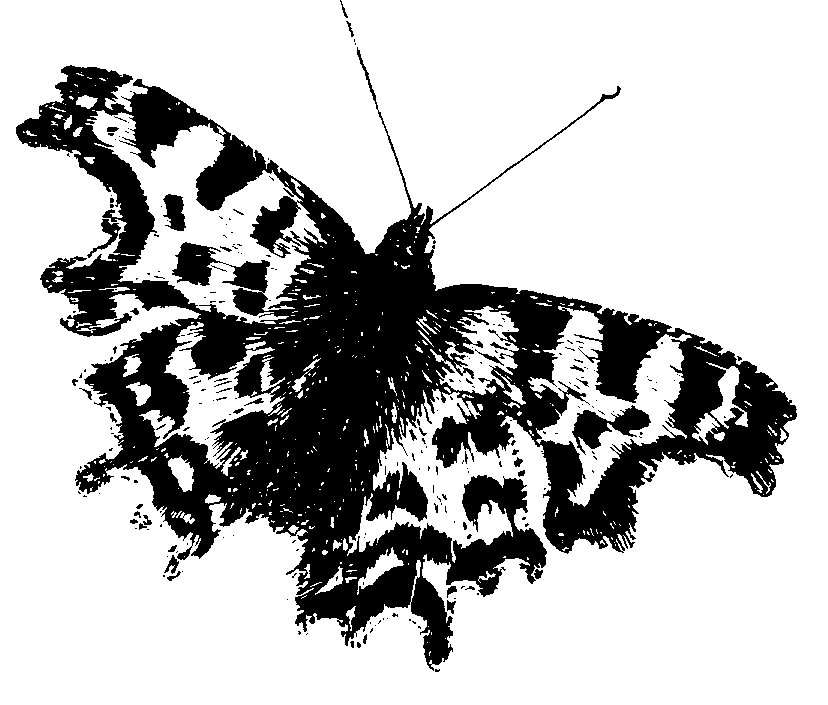 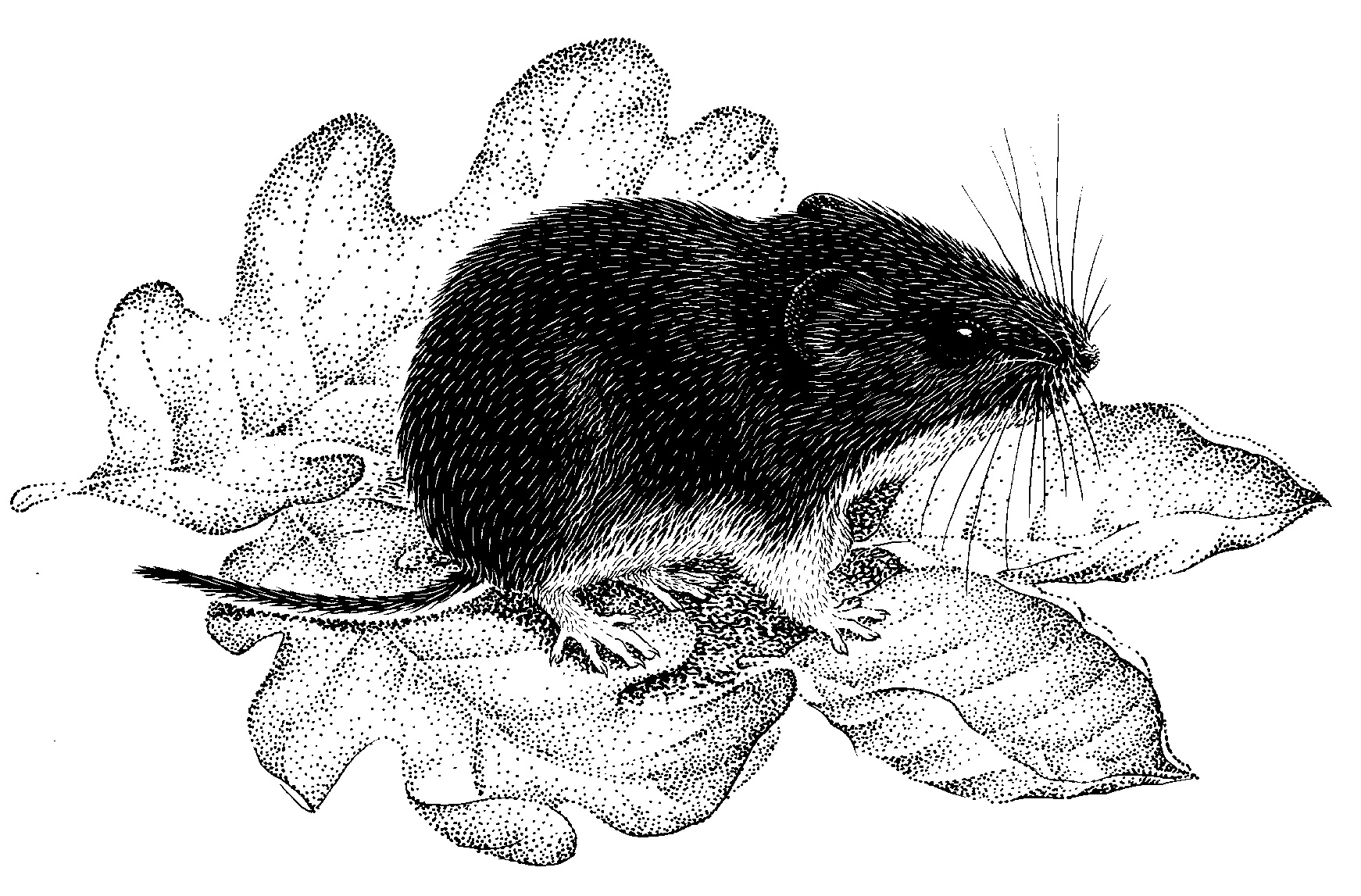 Churchyard Task Team Conservation ProgrammeJanuary 2019 to March 2019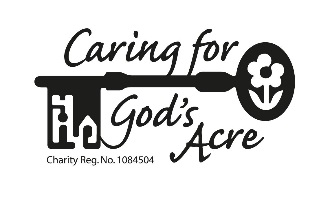 Caring for God’s Acre, 11 Drover's House, The Auction Yard, Craven Arms, Shropshire SY7 9BZ     Tel: 01588 673041 Email: info@cfga.org.uk          Website: www.caringforgodsacre.org.ukTask days are 10am to 3pm unless stated otherwiseJanuaryFebruaryMarchTue, 8th Bromfield, SY8 2JPWinter Tidy up and tree prune.Tue, 5thMunslow SY7 9BPWinter Tidy up.Tue 5th, Acton Scott SY6 6QQSpring Bite. Early!Thu, 10th Ruyton XI Towns, SY4 1LGLay Hedge and Cut ivy off Yews.Thu 7th, Snead SY15 6EBHedge Laying.Thu 7th Cressage. SY5 6DDHedge Laying.Tue, 15th Alveley, WV15 6NDWinter Tidy up, prune and sort compost heap out.Tue 12thClun, SY7 8JHWinter Tidy up.Tue 12thNorton, LD8 2EYPlant HedgeThu, 17th Kynnersley, TF6 6DZHedge Laying.Thu 14th, Snead SY15 6EBHedge Laying.Thu 14th Crug, LD7 1YPSpring BiteTue, 22nd Clungunford, SY7 0PS Winter Tidy up.Tue 19th, Acton Scott. SY6 6QQMove Compost Heap under yew, tidy up.Tue 19th, Clungunford, SY7 0PSPlant hedge, Spring BiteThu, 24th Ruyton XI TownsSY4 1LGLay Hedge and Cut ivy off Yews.Thu 21st, SY1 1JX St Chads, Shrewsbury,Winter Tidyup, clear path in woodland.Thu 21stPreston Gubbals SY4 3ANSpring BiteTue, 29th Hopesay, SY7 8HE  Clear pond and conservation area.Tue 26thDoddington, DY14 0HLWinter Tidy up.Tue 26thHopesay SY7 8HESpring Bite.Thu 31st Kynnersley, TF6 6DZHedge Laying.Thu 28th   Cressage SY5 6DDHedge Laying.Thu 28thMontford, SY4 1ABSpring Bite.?